Presidentskifte i ORK juni 2010Ivar larsen overtar rollen som president etter Kjell Melby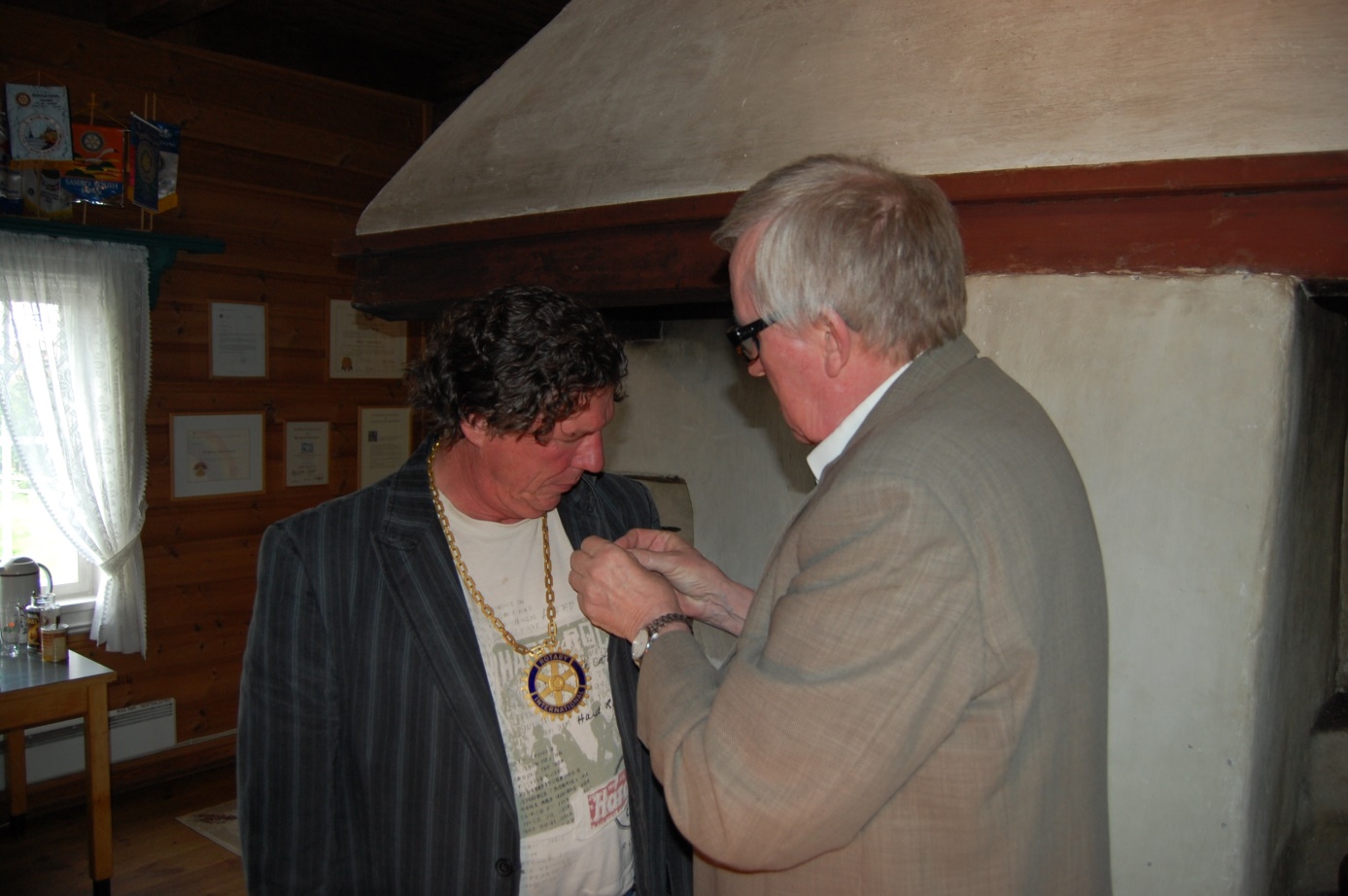 